ODIP III Meeting – Hobart 7th March – 10th MarchLogistics and AccessMeeting Location:The meeting is taking place at three venues the CSIRO and IMOS Offices and the Old Woolstore Conference Centre all are located in Hobart, Tasmania. Both CSIRO and IMOS are located on the same street 5 minutes apart and the Woolstore is approximately a 15-20 minute walking distance from CSIRO.CSIRO Address: 3-4 Castray Esplanade, Hobart, Tasmania, 7000IMAS Address: 20 Castray Esplanade, Hobart, Tasmania, 7000 The Old Woolstore: 1 Macquarie Street, Hobart, Tasmania 7000Accommodation:All suggested accommodation has been released back to the public by the suggested hotels, if accommodation is still required please refer to the earlier document sent out, where rooms are still available most will honour the ODIP rates. Transport:From Hobart Airport to the Salamanca Precinct is approximately $50 by taxi and takes around 20 minutes, there is also a shuttle bus that can take you to your hotel, which leaves the airport after every flight a return trip on the bus is approximately $35 and can be booked through http://www.airporterhobart.com.au/ . Most of the suggested hotels are within walking distance of the meeting locations. Meals:All morning tea and afternoon tea will be provided. If you have an allergy or dietary requirement please let us know ASAP.There will be a formal workshop dinner on the Thursday the 9th, it will be at the Hobart Function and Conference Centre.The Hobart Function and Conference centre is within walking distance of both IMAS and CSIRO locations (see the map on the last page).RSVP for the dinner is required by COB Tuesday 28 February as we need to provide numbers by then. Further information will be distributed soon (if not already) The dinner will be at a cost of $88 per person this includes a Three course dinner with choice of each course again if you have an allergy or dietary requirement please let us know ASAP. Beverages are not included in the cost but will be available for purchase from the bar.For the other nights there are a range of restaurants along Salamanca Place and in Salamanca Square as well as all the way around the waterfront/dock area. Remote Access:Remote access to the meeting when hosted by CSIRO will be through WebEx, and when hosted by IMOS it will be through ZOOM. Connection details to be advised closer to the time.Presentations:There will be a PC for presentations. At this stage as it is a small meeting, don’t send slides, that will be managed on the day.Basic Info:Some basic information and links:All power is 240V 50 hertz, power plug is unique for Australia / New Zealand and Chinahttp://en.wikipedia.org/wiki/AC_power_plugs_and_sockets#Australian_standard_AS.2FNZS_3112_.28Type_I.29Hobart is AEDT + 11 hoursTo dial internationally dial: 0011 – country code – etc…, our country code is 61Credit cards are accepted everywhere but mostly Visa and MasterCard, less so Diners and Amex – other cards not affiliated with MasterCard and Visa maybe a problem, there are lots of ATM’s – do a google search for the nearest onesWeather in Hobart is unpredictable, it will be cooler at night, average March temperature is a max of 20 but a minimum of 10-12˚ C so multiple wearable layers are worth bringing. Contact Details:If you need any help please contact us on:Roger Proctor:E-Mail:	r.proctor@utas.edu.auJonathan HodgeE-Mail:	Jonathan.Hodge@csiro.auMap showing the three meeting venues and dinner location for Thursday night at the Hobart Function and Conference Centre.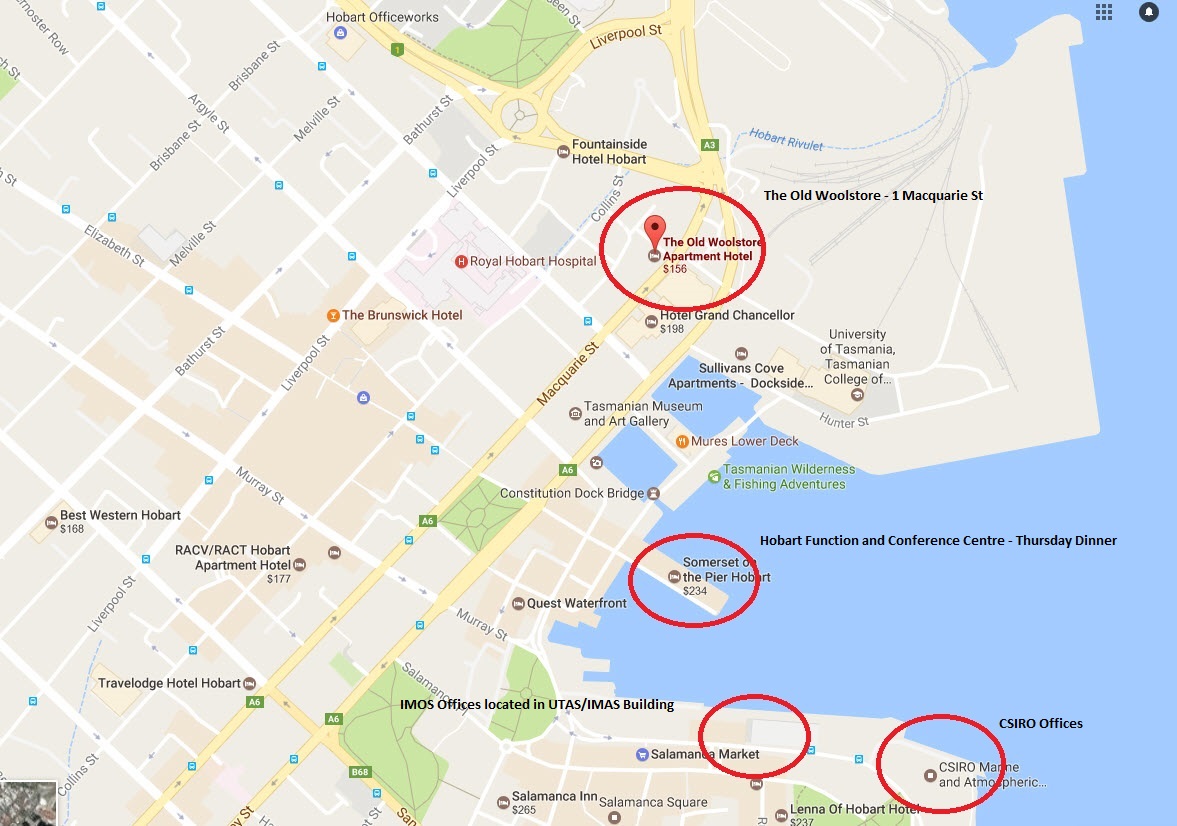 